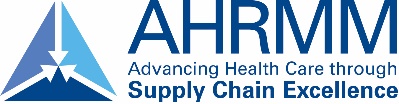 COVID-19 Website ResourcesEmergency Use Authorizations FDA Emergency Use AuthorizationsMedical Device ClassificationsFDA Product Classification Database N95 MasksCDC Guidance for Extended Use and Limited Reuse of N95sN95 MasksCDC Strategies for Optimizing the Supply of N95 RespiratorsN95 MasksOSHA  Guidelines: Fit TestingN95 MasksCDC Certified Equipment List SearchN95 MasksCDC  NIOSH-Approved Particulate Filtering Facepiece RespiratorsGlove ConservationFDA Medical Glove Conservation StrategiesTesting SuppliesFDA COVID-19 Testing Supply Q&AApproved DisinfectantsEPA approved list of disinfectants for use against SARS-CoV-2, the cause of COVID-19https://www.nebraskamed.com/sites/default/files/documents/covid-19/n-95-decon-process.pdf?date=03262020Key Points: https://www.nebraskamed.com/sites/default/files/documents/covid-19/quick-education-n95-decontamination-and-re-use-process.pdfBlood Conservation AABB Tips for Hospitals – Extending the Blood SupplyBlood Conservation AABB Coronavirus ResourcesCybersecurityCISA Risk Management for Novel Coronavirus (COVID-19)National StockpileStrategic National StockpileCDC Updates and ResourcesCDC Updates and ResourcesAdditional COVID-19 ResourcesAdditional COVID-19 ResourcesAHRMM COVID-19 ResourcesAHRMM COVID-19 ResourcesCOVID-19 Resources for Providers (revisable policies/procedures General Resources for Providers from Nebraska MedicineCOVID-19 Resources for Providers (revisable policies/procedures General Resources for Providers from Nebraska MedicineAHA Updates and ResourcesAHA Updates and ResourcesAssociation for the Health Care Environment (AHE) COVID-19 advisoryAssociation for the Health Care Environment (AHE) COVID-19 advisoryASPR TRACIE COVID-19-healthcare-planning-resourcesASPR TRACIE COVID-19-healthcare-planning-resources